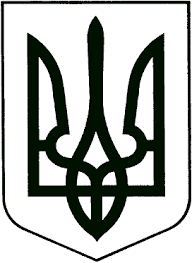 ВИКОНАВЧИЙ КОМІТЕТЗВЯГЕЛЬСЬКОЇ МІСЬКОЇ РАДИРІШЕННЯ14.03.2024               		                                                                   № 1079Про надання адресної  грошової допомоги громадянам на лікування          Керуючись підпунктом 4 пункту а статті 28, підпунктом 1 пункту а статті 34, частиною другою статті 64 Закону України  “Про місцеве самоврядування в Україні”, Положенням про надання адресних грошових допомог громадянам Звягельської міської територіальної громади, затвердженим рішенням міської ради від 22.02.2024  № 1144, рішенням міської ради від 21.12.2023 №1105 “Про бюджет Новоград-Волинської міської територіальної громади на 2024 рік”, враховуючи протокол засідання комісії з питань надання соціальних допомог і виплат від 04.03.2024 № 1/1, виконавчий комітет міської радиВИРІШИВ:      1. Надати адресну грошову допомогу громадянам на лікування згідно списку, що додається.       2. Фінансовому управлінню міської ради (Ящук І.К.) здійснити фінансування управління соціального захисту населення міської ради (Хрущ Л.В.) в сумі         236 241 гривень та з урахуванням комісії банку в сумі 767 гривень 47 копійок згідно з цим рішенням.3. Контроль за виконанням цього рішення покласти на заступника міського голови Гудзь І.Л.Міський голова                                                                     Микола БОРОВЕЦЬ                Додаток               до рішення виконавчого комітету              міської ради              від 14.03.2024 № 1079 Список осіб, яким надається адресна грошова допомога на лікування Список осіб, яким надається адресна грошова допомога на лікування Список осіб, яким надається адресна грошова допомога на лікування Список осіб, яким надається адресна грошова допомога на лікування Список осіб, яким надається адресна грошова допомога на лікування Список осіб, яким надається адресна грошова допомога на лікування ПрізвищеІмяПо-батьковіРНОКПП ОтримувачаСеріяномерАдресаСума1АлексійчукПетроГригорович7083,002АртюшенкоРусланВолодимирович11805,003БезбородоваМаріяРоманівна7083,004БогачукВалентинМиколайович3 000,005БучинськийПавлоІванович5 000,006ВавринюкДенисЮрійович11 805,007ВеніковаОленаСергіївна5 000,008ВойтовичНадіяОлександрівна2 000,009ДмитренкоЄвгенійВасильович3 000,0010ЗаліщукІгорВолодимирович5 000,0011ЗаставськийВікторОлексійович3 000,0012ЗозулевичАндрійБорисович7 083,0013КалитенкоМиколаМинович7 083,0014КапчинськаЛарисаАнтонівна7 083,0015КирилюкОльгаОлександрівна7 083,0016КорчевойСергійВолодимирович11 805,0017КупчинаЛарисаВолодимирівна7 083,0018ЛегенчукАнатолійВолодимирович7 083,0019МакрушинГеннадійІванович3 000,0020МіщенкоЮліяКалениківна7 083,0021МосійчукНадіяМиколаївна7 083,0022НіканороваНаталіяВолодимирівна7 083,0023ОпанасюкМиколаСтепанович1 000,0024СальчукЛюбовЛеонідівна7 083,0025СамчукВолодимирВолодимирович7 083,0026СтавськаВалентинаОлександрівна1 000,0027СупрунчукГалинаВолодимирівна7 083,0028ТалькоВіраОлександрівна7 083,0029ТрофимчукГалинаГригорівна3 000,0030ТукайлоМихайлоМиколайович3 000,0031ТуровськийІванЄвгенійович5 000,0032ХаїнськийБогданОлександрович11 805,0033ФедоренкоОлексійСергійович11 805,0034ШевчукГалинаЛеонтіївна7 083,0035ШевчукНадіяВадимівна3 000,0036ЯнковийІванБорисович11 805,0037ЯщукВіраІванівна7 083,00                         ЗАГАЛЬНА  СУМА, ГРН                         ЗАГАЛЬНА  СУМА, ГРН                         ЗАГАЛЬНА  СУМА, ГРН                         ЗАГАЛЬНА  СУМА, ГРН                         ЗАГАЛЬНА  СУМА, ГРН                         ЗАГАЛЬНА  СУМА, ГРН                         ЗАГАЛЬНА  СУМА, ГРН                         ЗАГАЛЬНА  СУМА, ГРН236241,00СУМА КОМІСІЇ БАНКУ ТА ПОШТОВОГО ЗБОРУ, ГРНСУМА КОМІСІЇ БАНКУ ТА ПОШТОВОГО ЗБОРУ, ГРНСУМА КОМІСІЇ БАНКУ ТА ПОШТОВОГО ЗБОРУ, ГРНСУМА КОМІСІЇ БАНКУ ТА ПОШТОВОГО ЗБОРУ, ГРНСУМА КОМІСІЇ БАНКУ ТА ПОШТОВОГО ЗБОРУ, ГРНсімсот шістдесят сім гривень 47 копійоксімсот шістдесят сім гривень 47 копійоксімсот шістдесят сім гривень 47 копійокКеруючий справами виконавчого комітету міської радиКеруючий справами виконавчого комітету міської радиКеруючий справами виконавчого комітету міської радиКеруючий справами виконавчого комітету міської радиКеруючий справами виконавчого комітету міської радиОлександр ДОЛЯОлександр ДОЛЯ